Achats de servicesNiveau 1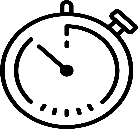 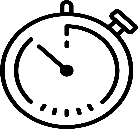 Trouver le plus rapidement possible les comptes comptables !Activité de l’entrepriseVente et pose des revêtements de sol et de murs 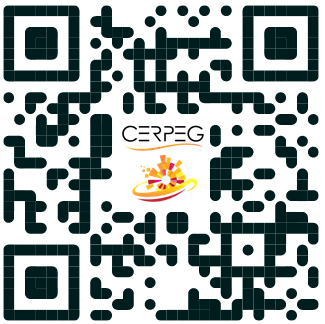 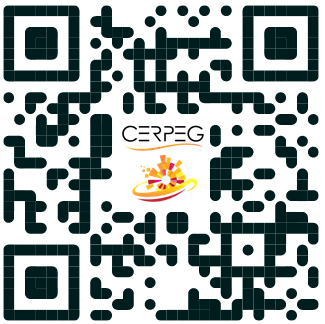  En complétant le tableau de recherche (annexe) à l’aide de l’extrait du plan comptable (document)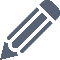   En renseignant la page web pour contrôler le travail précédent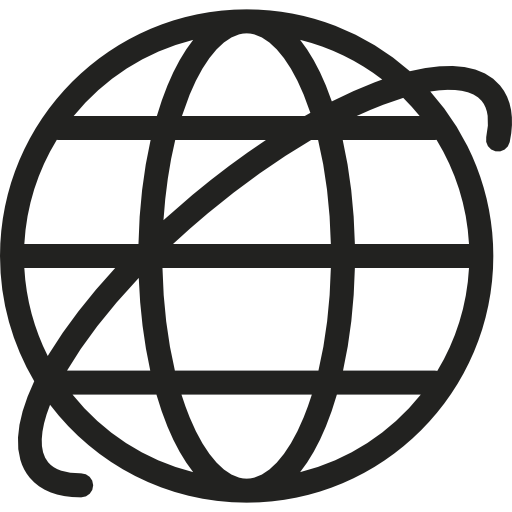 « N1-1 – Les charges » à partir de l’intitulé du compte« N1-2 – Les charges » à partir de l’intitulé du numéro de compteDocument – Extrait du plan comptableAnnexe – Tableau de recherche des comptes comptablesMon atelier pour m’entrainer à…Identifier le compte de charge correspondant à la dépense à l’aide de comptes 611000 Sous-traitance générale612000 Redevances de crédit-bail613000 Locations615100 Entretien et réparations615600 Maintenance616000 Primes d’assurances618300 Documentation technique621100 Personnel intérimaire622600 Honoraires623100 Annonces et insertions623400 Cadeaux à la clientèle623600 Catalogues et imprimés623800 Divers (pourboires, dons courants)624100 Transports sur achats624200 Transports sur ventes625100 Voyages et déplacements625600 Missions626000 Frais postaux et de télécommunication627600 Location de coffres628200 Frais de télésurveillance, sécurité, gardiennageN°NATURE DE L’OPÉRATION D’ACHATNUMÉROINTITULÉ DU COMPTE1Achat d’une documentation sur la pose de revêtements2Location d’un utilitaire pour répondre à la demande de livraison3Souscription d’une assurance perte d’exploitation4Note d’honoraires de notre expert-comptable5Insertion d’une publicité sur un site internet spécialisé6Intervention d’un technicien pour une panne de connexion à internet7Achat de timbres postaux8Frais de port liés à la livraison de notre fournisseur concernant le sol stratifié9Réception de la facture concernant l’impression de nos catalogues publicitaires10Réception de la facture concernant l’intérimaire11Versement d’un pourboire au livreur12Souscription d’un contrat de maintenance concernant notre climatisation13Réception de la facture concernant la location de notre coffre-fort dans notre banque14Paiement du taxi commandé pour le gérant15Souscription d’un contrat de crédit-bail pour un bien d’équipement à usage professionnel16Achat de stylos à billes publicitaires gravés au nom et au logo de l’entreprise17Facture d’un tiers qui a livré un revêtement PVC chez un de nos clients18Comptabilisation des notes de restaurant et d’hôtel de nos commerciaux19Réception de la facture de notre entreprise de télésurveillance20Facture reçue de notre sous-traitant